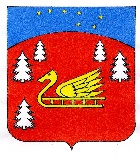 Администрация муниципального образования Красноозерное сельское поселениеМуниципального образования Приозерский муниципальный район Ленинградской области.П О С Т А Н О В Л Е Н И Еот 06 апреля 2022  года                     №65Об утверждении административного регламента администрации     муниципального   образования Красноозерное             сельское      поселение МОПриозерский           муниципальный        районЛенинградской    области      по   предоставлению муниципальной услуги «Присвоение    и аннулирование адресов»В соответствии с Федеральными законами от 06.10.2003г №131-ФЗ «Об общих принципах организации местного самоуправления в Российской Федерации»,  от 27.07.2010 №210-ФЗ "Об организации предоставления государственных и муниципальных услуг», от 28.12.2013 №443-ФЗ «О федеральной информационной адресной системе и о внесении изменений в Федеральный закон «Об общих принципах организации местного самоуправления в Российской Федерации» Постановлением Правительства Российской Федерации от 19.11.2014 №1221 «Об утверждении правил присвоения, изменения и аннулирования адресов», Постановление Правительства РФ от 22 мая . N 492 "О составе сведений об адресах, размещаемых в государственном адресном реестре, порядке межведомственного информационного взаимодействия при ведении государственного адресного реестра, о внесении изменений и признании утратившими силу некоторых актов Правительства Российской Федерации", , Приказом Министерства связи и массовых коммуникаций Российской Федерации от 13.04.2012 г. N 107 «Об утверждении Положения о федеральной государственной информационной системе «Единая система идентификации и аутентификации в инфраструктуре, обеспечивающей информационно-технологическое взаимодействие информационных систем, используемых для предоставления государственных и муниципальных услуг в электронной форме», Уставом муниципального образования Красноозерное сельское поселение муниципального образования Красноозерное сельское поселение МО Приозерский муниципальный район Ленинградской области администрация муниципального образования Красноозерное сельское  поселение ПОСТАНОВЛЯЕТ: 1.Утвердить прилагаемый административный регламент предоставления муниципальной услуги «Присвоение и аннулирование адресов».2.Постановление подлежит размещению на официальном сайте администрации муниципального образования Красноозерное сельское поселение и средствах массовой информации.3.Административный регламент предоставления муниципальной услуги «Присвоение (изменение) адресов объектам недвижимости», утвержденный постановлением № 235 от 31 августа 2016 года «Об утверждении административного регламента администрации муниципального образования Красноозерное сельское  поселение МО Приозерский муниципальный район Ленинградской области по предоставлению муниципальной  услуги  «Присвоение    и аннулирование  адресов»признать утратившим с момента вступления в силу настоящего постановления.Глава администрации	                                                                                          Рыбак А.Висп. Калидин Н.А.тел.67-517С приложением можно ознакомиться на сайте www.krasnoozernoe.ru.